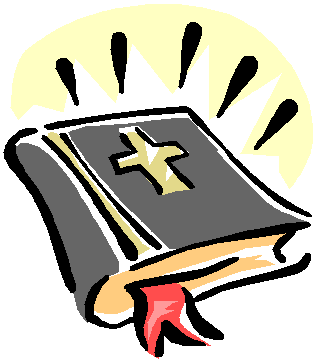 Scripture: Matthew 2:1-12 (p. 1374)	                   Isaiah 43:1-7     (p. 1035)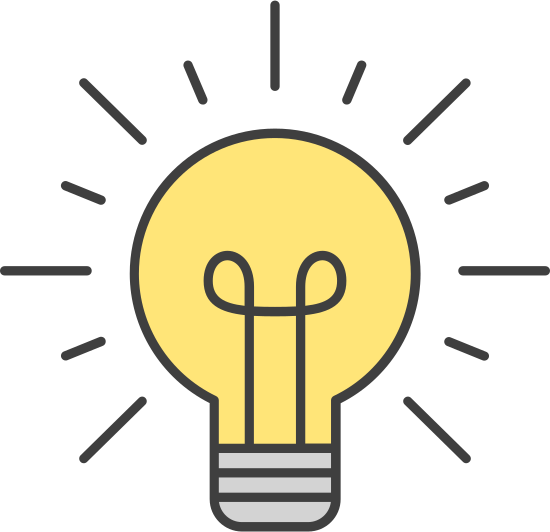           Faith Engagement & Sermon	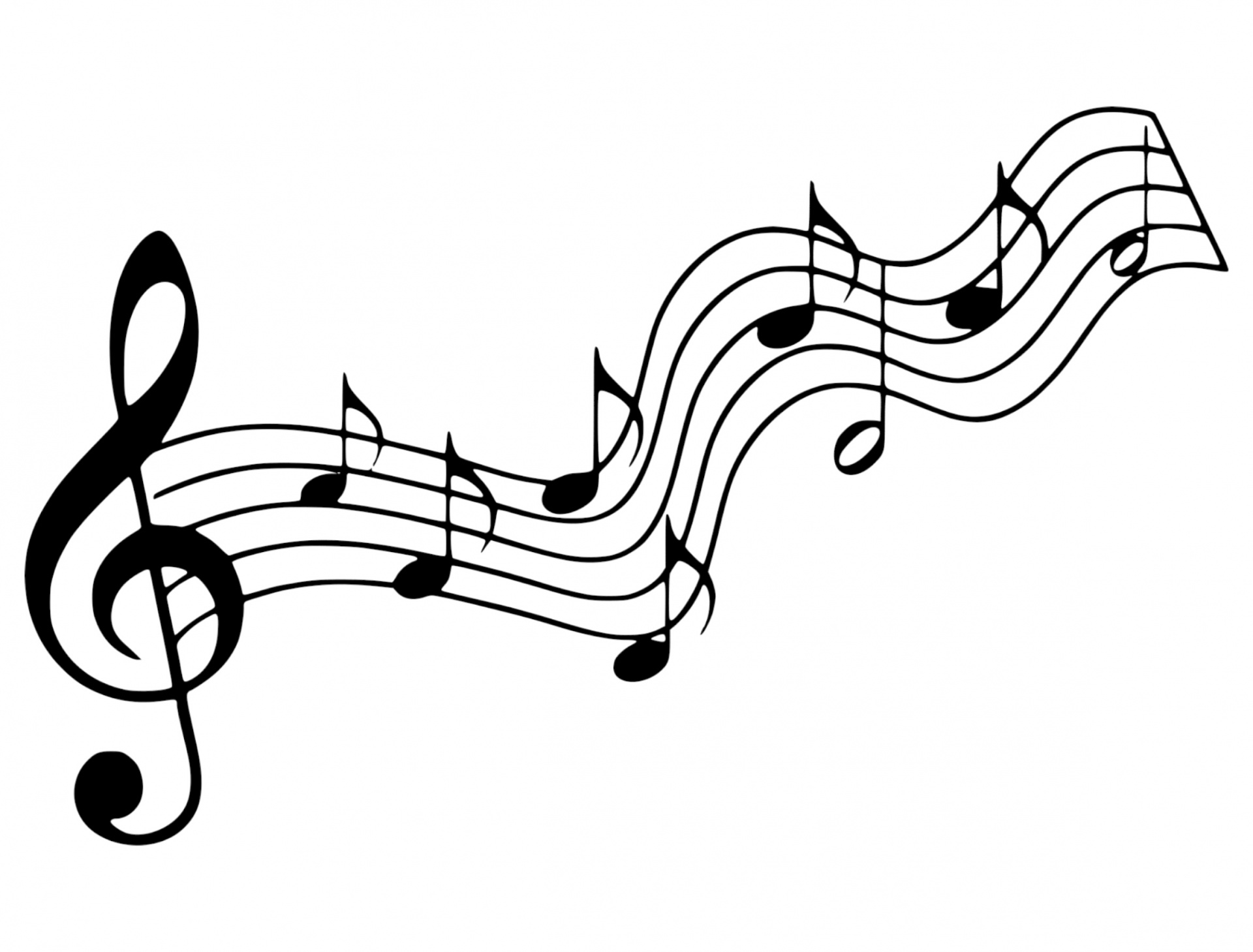 Hymn:  “God Will Take Care of You  “                                             (Red Praise  No. 358) 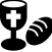     Communion (see “Communion Liturgy”)                  Offering:  We respond to God’s love in joy.   	please drop financial gifts when arriving/leaving or mail to: 939 S. Danby Rd, Spencer NY 14883 -OR- PO Box 367, Spencer, NY. 14883Doxology (Blue #592)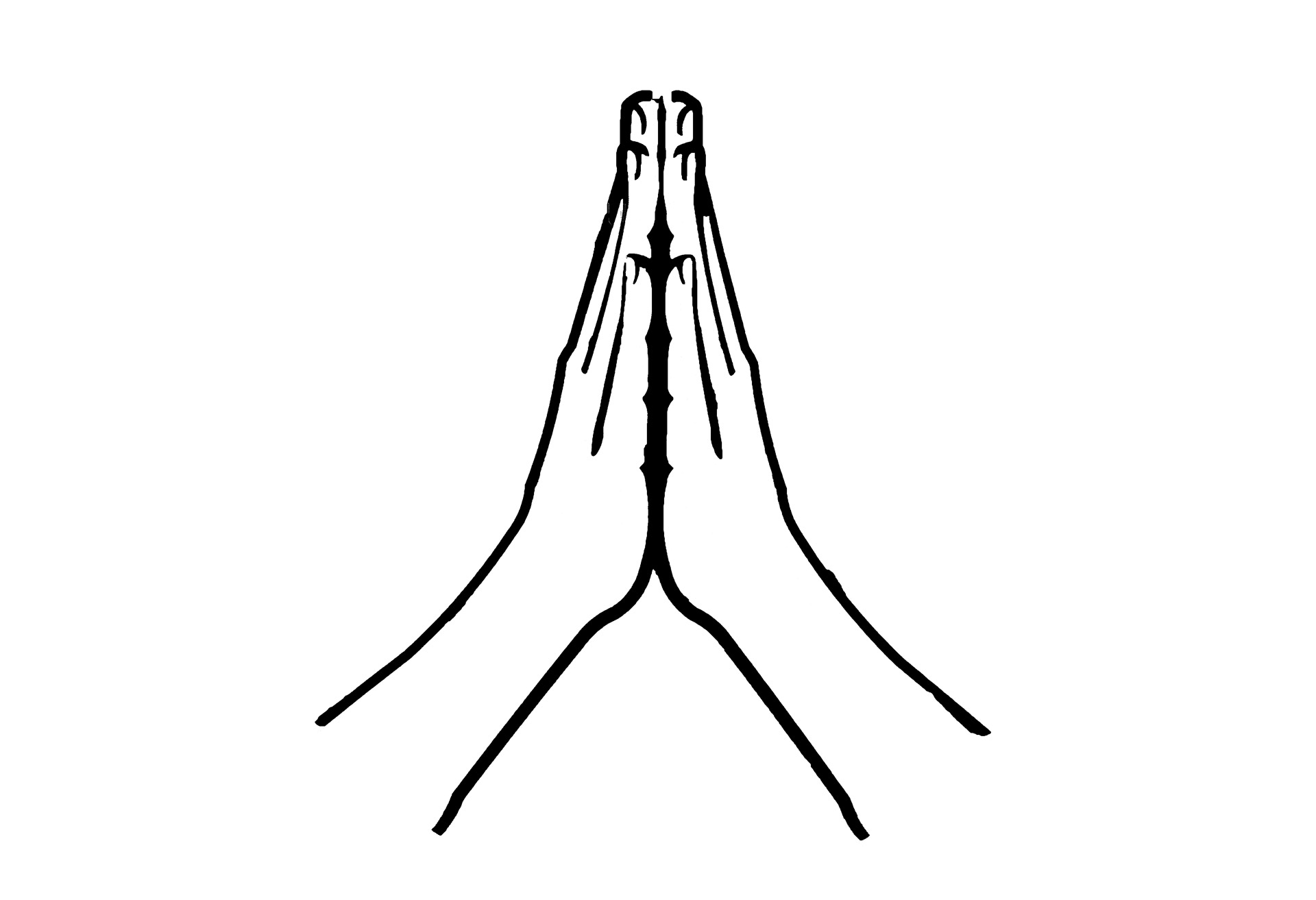 Prayers of the Pastor & the PeopleWith Praise & Thanksgiving              share briefly names & situations to lift to God in prayer -- we know God is more than able to hold all we offer & God knows the details        Lord in your mercy...Hosanna!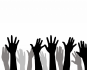 Blessing      “Halle, Halle, Halle-lujah (X3) Hallelujah, Hal-le-lu-jah!” Postlude “O God Our Help in Ages Past”                                                                 Blue Hymnal No. 210Prayer Concerns:			 Prayer person: Bob Garrison	 Prayer young person: Kirsten GarrisonPrayer theme for young adults: school/ workAll medical professionals, emergency responders & those serving in hospitals, nursing homes & care facilities Military folks & family - the USA & all those in leadership S-VE School Board members, administrators, teachers & othersNorth Spencer Christian Academy  -- CTK Church Finances – Food CupboardFaith Bible Chapel – Andy WindnagleCalendar:Monday -- 6PM AA Tuesday -- 1:30PM Session Mtg Wednesday -- 6AM Men's Breakfast & Bible StudyWednesday -- 11AM Adult Study Friday -- Women's Bible Study Community Events:  Mon. 10-11AM Preschool Story Hr @ Spencer Library Wed. 4-5:30PM Open Hearts Dinner @ Mckendree UMC **TAKE OUT ONLY**12/6: 6:30PM Spencer Village Public Hearing RE: cannabis law (INFO) 12/6: 7PM Village of Spencer Board Mtg 12/7: 7:30PM Jewish-Christian Relations in our Age of Dialogue (register HERE) 12/9: 7PM SVE Board of Education Mtg (business) @ Middle School Library 12/11: 10AM-12noon Project Graduation Cookie Walk @CTK (INFO)  12/12: 4PM Carol Sing featuring Spencer Singers, Walt Baer & Chip Beckley (mask required in-person) Communion Liturgy:Eat this Bread *Communaute de Taize, adapted by Robert J. Batastini (1984) 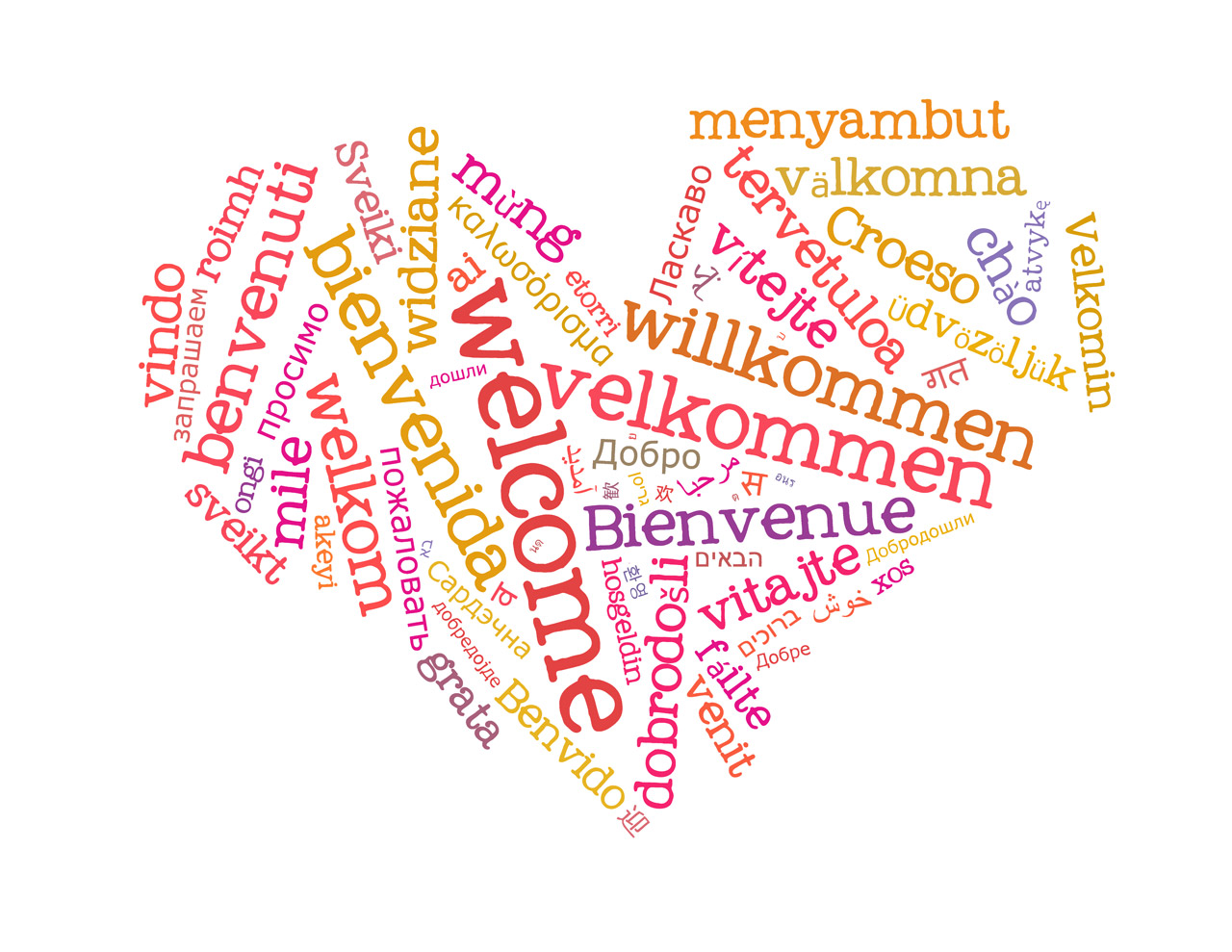 Eat this bread, drink this cup, Come to me and never be hungry. Eat this bread, drink this cup, Trust in me and you will not thirst. The LORD be with you. And also with you. Lift up your hearts. We lift them to the LORD. Let us give thanks to the LORD our God. It is right to give our thanks and praise! 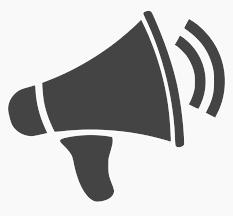 (prayer of thanksgiving & praise -- ending with the LORD's prayer) ...he took bread & after giving thanks to God he broke it & gave it to his disciples saying, 	"Take, eat. This is my body given for you. Do this in remembrance of me." 	And in the same way Jesus took the cup, saying:"This cup is the new covenant sealed in my blood, shed for you for the forgiveness of sins. Whenever you drink it, do this in remembrance of me." All who trust in Jesus Christ as Lord are welcome. As you receive the sacrament of communion consider the grace of what Jesus has done for us all and how much God loves you. After all receive, we pray: God, thank You for accepting us as living members of Your Son & our Savior Jesus Christ. Thank you for feeding us with spiritual food in the Sacrament of his body and blood. Send us into the world in peace, granting us strength and courage to love and serve You with gladness and singleness of heart; through Christ our Lord.3-fold Amen.  (Amen, Amen, Amen!) 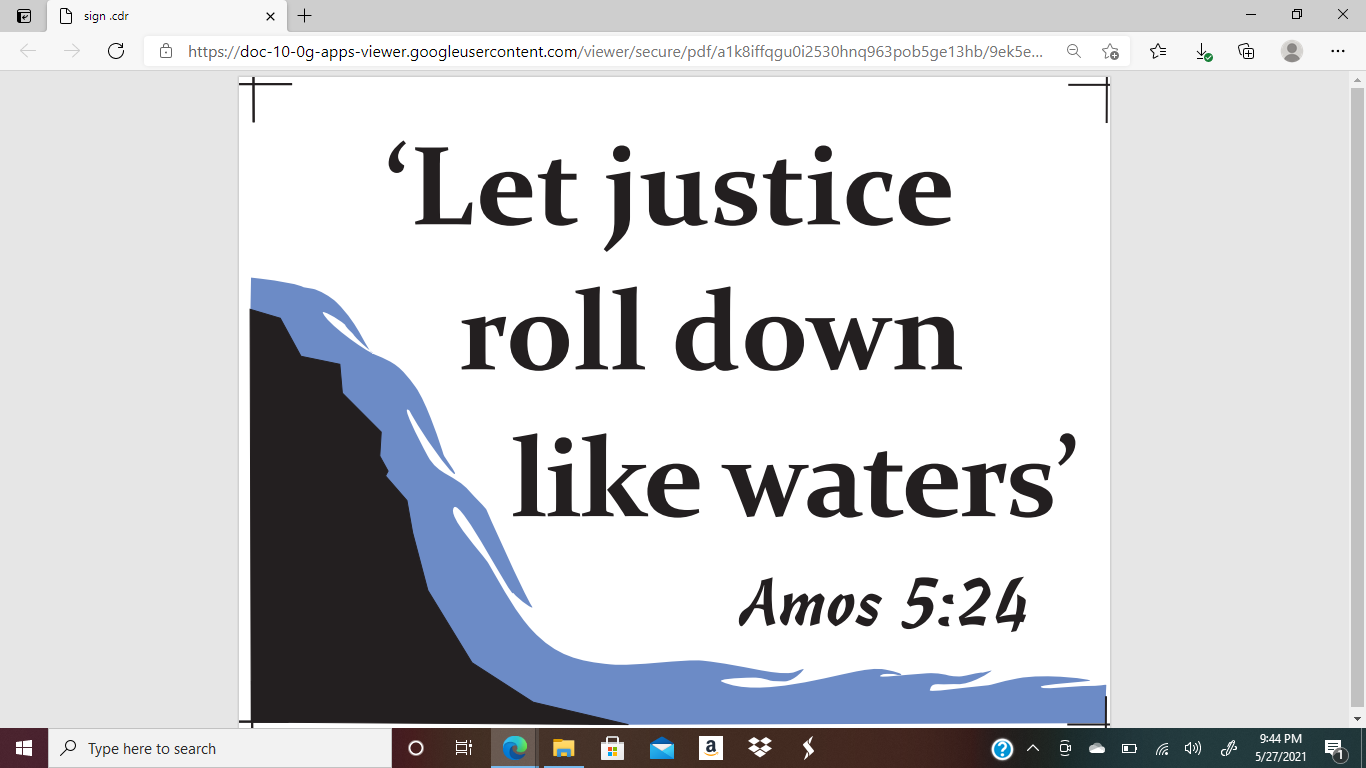 Christ the King Fellowship Presbyterian                           January 9, 2022  11:00 AM#lovePrelude  “Be Thou My Vision”  arr. Gordon Young                       Welcome                Call to Worship      (the Doxology)                  Praise God, from whom all blessings flow; Praise *Him, all creatures here below; Praise *Him above, ye heavenly host; Praise Father, Son, and Holy Ghost. Amen. Hymn:  “From a Distant Home ”                                                 (Blue Hymnal No.64) Confession:  Holy and merciful God, in Your presence we confess our failure to be what You created us to be.  You alone know how often we have sinned in wandering from Your ways, in wasting Your gifts, in forgetting Your love.  By Your loving mercy, help us to live in Your light and abide in Your ways, for the sake of Jesus Christ our Savior.    silent prayer & reflection: let the Holy Spirit bring to mind any sin that needs to be confessed - offer it to God &   let it go     Assurance of Pardon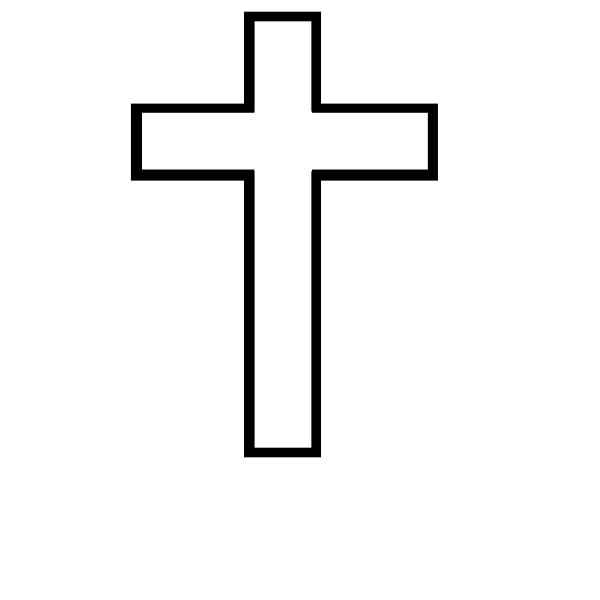 Music: Gloria Patri        (No. 579 Blue Hymnal)Glory be to the Father, & to the Son, & to the Holy Ghost! As it was in the beginning, is now and ever shall be.  World without end. Amen, Amen. 	